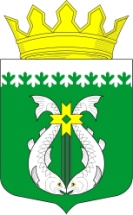 РОССИЙСКАЯ ФЕДЕРАЦИЯРЕСПУБЛИКА КАРЕЛИЯСОВЕТ ДЕПУТАТОВ МУНИЦИПАЛЬНОГО ОБРАЗОВАНИЯ«СУОЯРВСКИЙ РАЙОН»            XLI сессия                                                                                      IV созывРЕШЕНИЕ      24 февраля 2022 года                                                                             № 388О внесении изменений в Устав муниципального образования «Суоярвский район»В целях приведения Устава муниципального образования «Суоярвский район» в соответствие с действующим законодательством, руководствуясь Федеральным законом от 06.10.2003 г. № 131-ФЗ «Об общих принципах организации местного самоуправления в Российской Федерации», Федеральным законом от 12 июня 2002 г. № 67-ФЗ «Об основных гарантиях избирательных прав и права на участие в референдуме граждан Российской Федерации», статьями 62, 63 Устава муниципального образования «Суоярвский район», Совет депутатов муниципального образования «Суоярвский район» РЕШИЛ:1. Внести в Устав муниципального образования «Суоярвский район» следующие изменения:1) в пункте 1 статьи 21 слова «21 года» заменить словами «18 лет»;2) пункт 3 статьи 21 признать утратившим силу;3) статью 21 дополнить пунктом: «6. Депутату Совета для осуществления своих полномочий на непостоянной основе гарантируется сохранение места работы (должности) на период, продолжительность которого составляет в совокупности три рабочих дня в месяц.»;4) пункт 20 статьи 7.2 изложить в следующей редакции: «предоставление сотруднику, замещающему должность участкового уполномоченного полиции, и членам его семьи жилого помещения на период выполнения сотрудником обязанностей по указанной должности;». 2. Главе муниципального образования «Суоярвский район» направить настоящее решение в регистрирующий орган в течение 15 дней со дня его принятия.3. Главе муниципального образования «Суоярвский район» обнародовать решение после его государственной регистрации.Председатель Совета депутатов муниципальногообразования «Суоярвский район», Глава муниципального образования«Суоярвский район»                                                                         Н.В. Васенина